How to get Farsala from AthensFor more information you can contact us at the phone numbers00302491350118 and 00306392330438 or by e-mail 2synedrio@dimosfarsalon.gr.There are three options to get Farsala from Athens:By carBy busBy train1. By carThe distance Athens - Farsala is 279 km, about 3 hours.Instructions for the route can be found on the map below.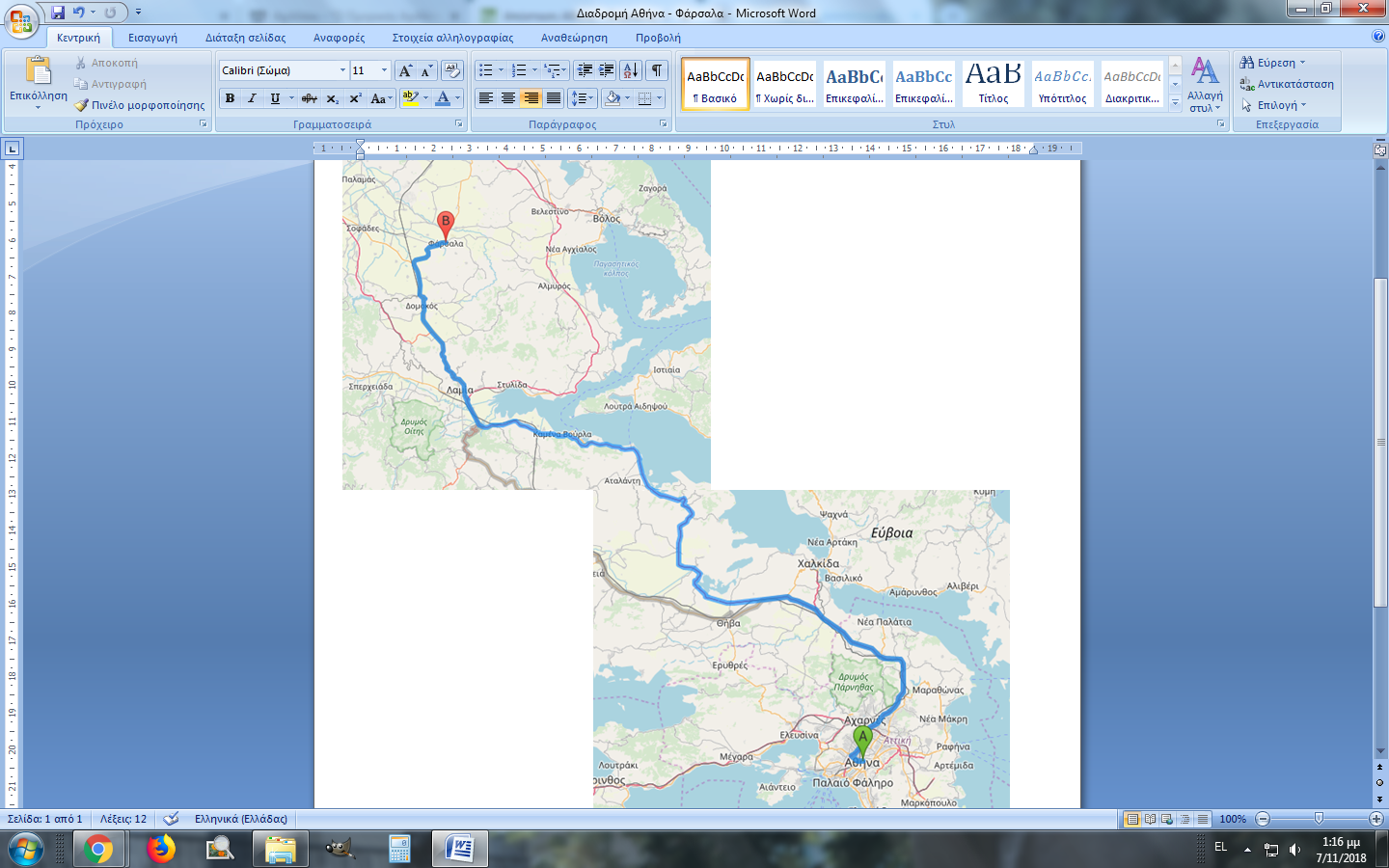 Map 1: Route Athens – Farsala2. By busYou can get Farsala from Athens by bus as follows:Boarding on the bus at the bus Liosion station of Athens, 260 Liosion Str and disembark at the bus station of Larissa, 1 Olympus Str.From there you can get Farsala by bus line Larissa - Farsala or by car.Information on the itineraries can be found in the following tables as well as on the website of the bus station of Athens (http://www.dromologiaktel.gr) and on the website of the bus station of Larissa (http://www.ktellarisas.gr). Table 2.1: Bus routes Athens - LarissaTable 2.2: Bus routes Larissa - Farsala3. By trainYou can get Farsala from Athens by train as follows:Boarding on the train at the Larissis Station of Athens, 46 Deligianni Str and get off at Palaiofarsalos Station, Stavros Farsala.The station is 10 km away from Farsala. From there, a car of the Municipality of Farsala will pick you up. You can find information about the itineraries in the following table as well as on the website of train (http://www.trainose.gr).Table 3.1: Train routes Athens - PalaiofarsalosBoarding on the train at the Larissis Station of Athens, 46 Deligianni Str and get off at Larissa Station, 7-9 Palaiologos Str.The station is 40 km away from Farsala. From there, you get Farsala by bus line Larissa - Farsala (the routes are listed in Table 2.2) or by car. You can find information about the itineraries in the following table as well as on the website of train (http://www.trainose.gr).         Table 3.2: Train routes Athens - LarissaRouteDayDepartureRouteDayDepartureAthens - LarissaM Τ W T F S S07:30Athens - LarissaM Τ W T F S S10:00Athens - LarissaM Τ W T F S S13:00Athens - LarissaM Τ W T F S S15:00Athens - LarissaM Τ W T F S S18:00Athens - LarissaM Τ W T F S S22:00RouteDayDepartureRouteDayDepartureLarissa - FarsalaM Τ W T F -  -05:15Larissa - FarsalaM Τ W T F -  -05:45Larissa - FarsalaM Τ W T F S -06:45Larissa - Farsala-  -  -  -  -  -  S07:45Larissa - FarsalaM Τ W T F S -09:00Larissa - Farsala-  -  -  -  -  - S09:45Larissa - FarsalaM Τ W T F S -11:00Larissa - FarsalaM Τ W T F - S12:00Larissa - Farsala-  -  -  -  -  S -13:30Larissa - FarsalaM Τ W T F -  -13:35Larissa - FarsalaM Τ W T F S S15:00Larissa - FarsalaM Τ W T F S S17:00Larissa - FarsalaM Τ W T F S S19:30Larissa - Farsala -  Τ -  T  -  -  -20:30Larissa - FarsalaM - W -  F  -  -21:00TrainRouteDepartureArrivalDurationCostCostTrainRouteDepartureArrivalDurationSit ΑSit Β50 (IC)Athens – Palaiofarsalos07:1811:003:4233.327.3884 (DES)Athens – Palaiofarsalos08:2012:224:0221.215.252 (IC)Athens – Palaiofarsalos10:1814:003:4233.327.356 (IC)Athens – Palaiofarsalos14:1818:053:4733.327.358 (IC)Athens – Palaiofarsalos16:1619:583:4233.327.360 (IC)Athens – Palaiofarsalos18:1822:003:4233.327.3601 (Ταχ. Πρ.)Athens – Palaiofarsalos23:5503:533:5821.215.2TrainRouteDepartureArrivalDurationCostCostTrainRouteDepartureArrivalDurationSit ΑSit Β50 (IC)Athens – Larissa07:1811:204:0241.434.352 (IC)Athens – Larissa10:1814:204:0241.434.356 (IC)Athens – Larissa14:1818:244:0641.434.358 (IC)Athens – Larissa16:1620:174:0141.434.360 (IC)Athens – Larissa18:1822:194:0141.434.3600 (Ταχ. Πρ.)Athens – Larissa23:5504:184:2324.917.8